Zadaci za pripravu Državne mature ( linearne funkcije i linearne jednadžbe)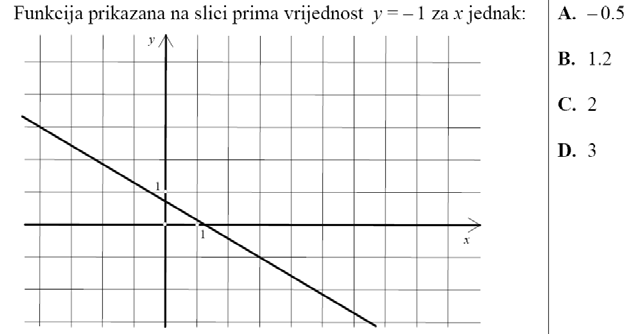 1.2. 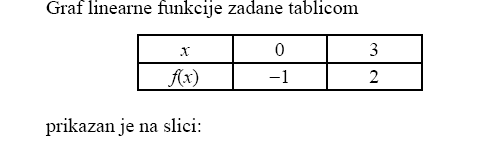 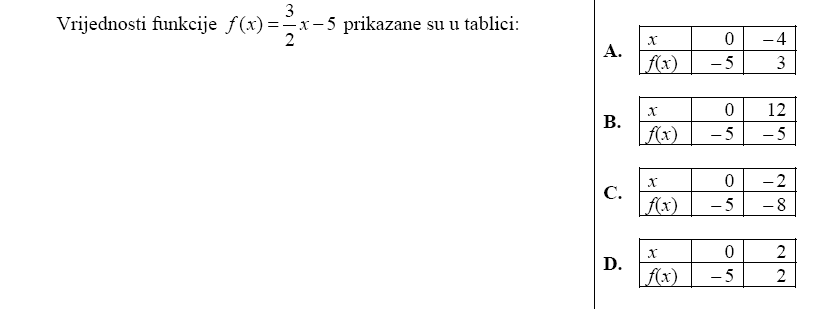 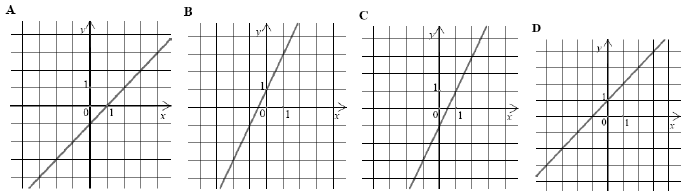 3. 4.  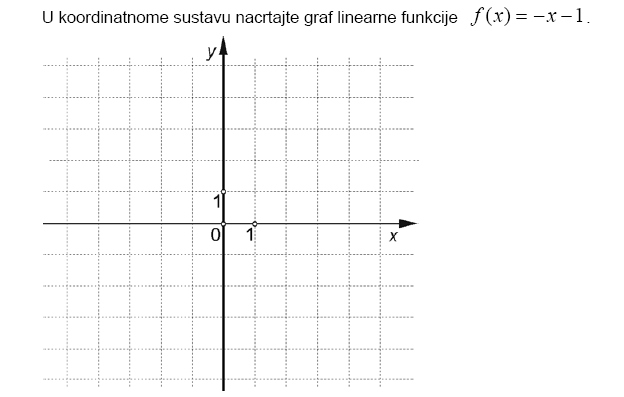 5. 
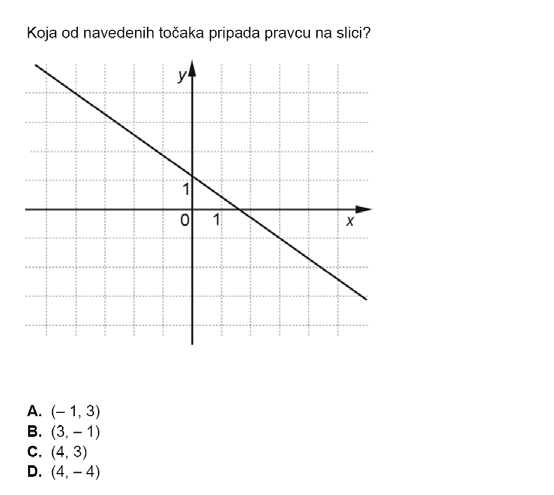 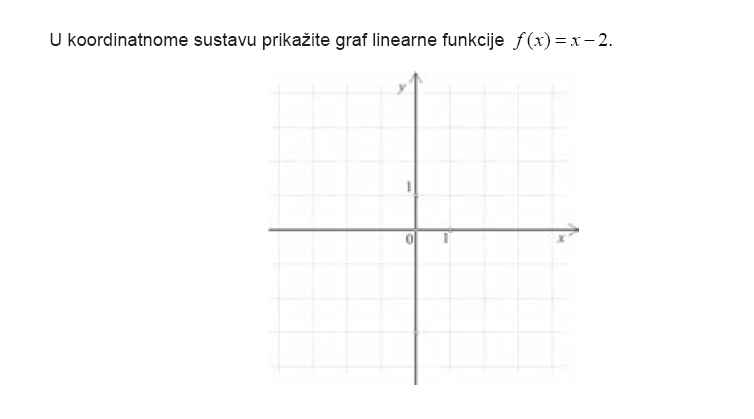 6.7.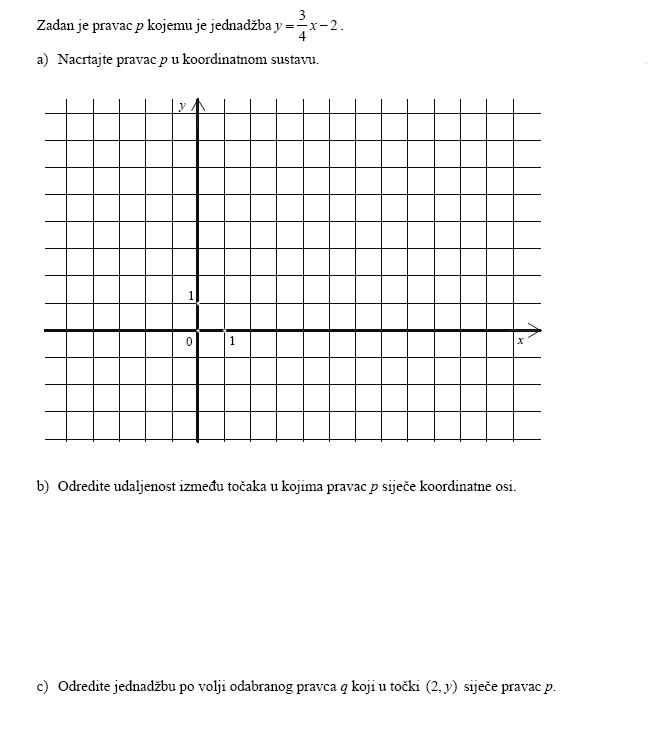 8.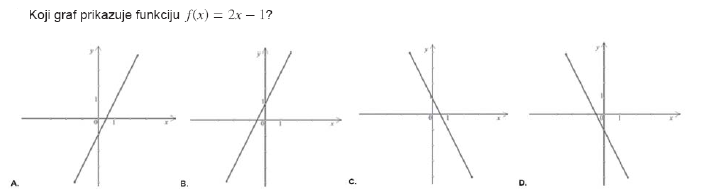 9. 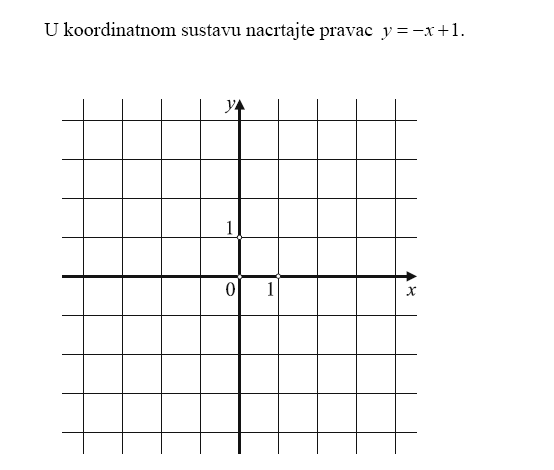 10.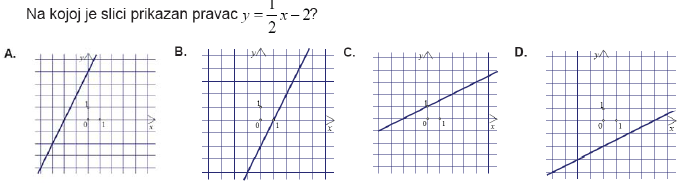 11.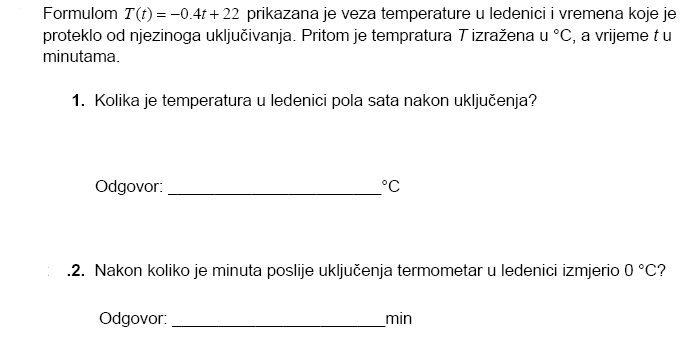 12.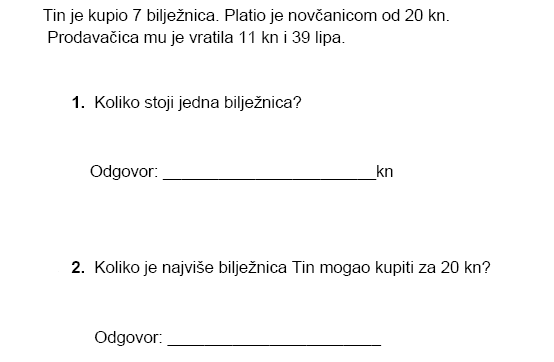 13.
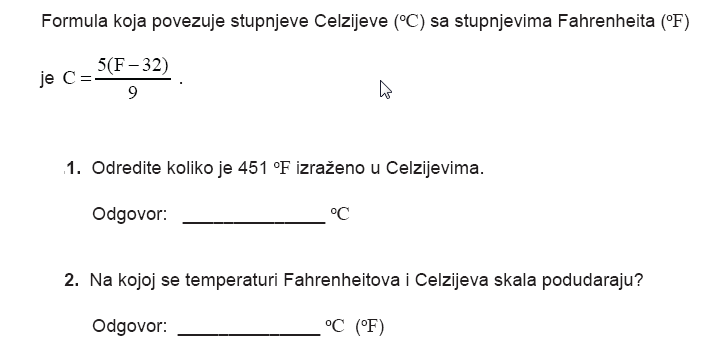 14. 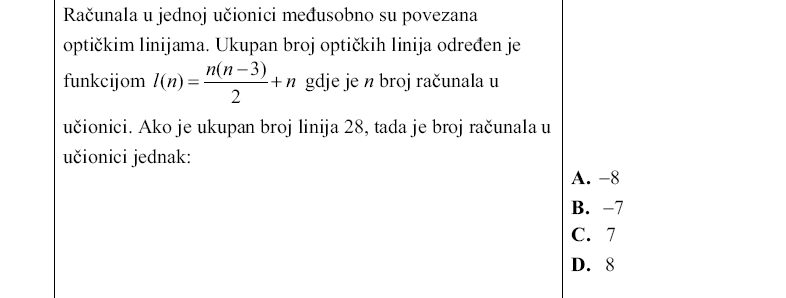 15.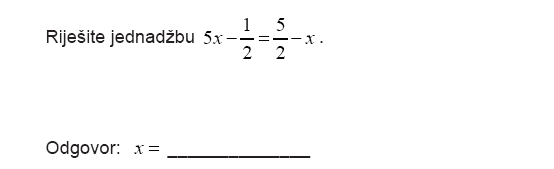 15. 
16.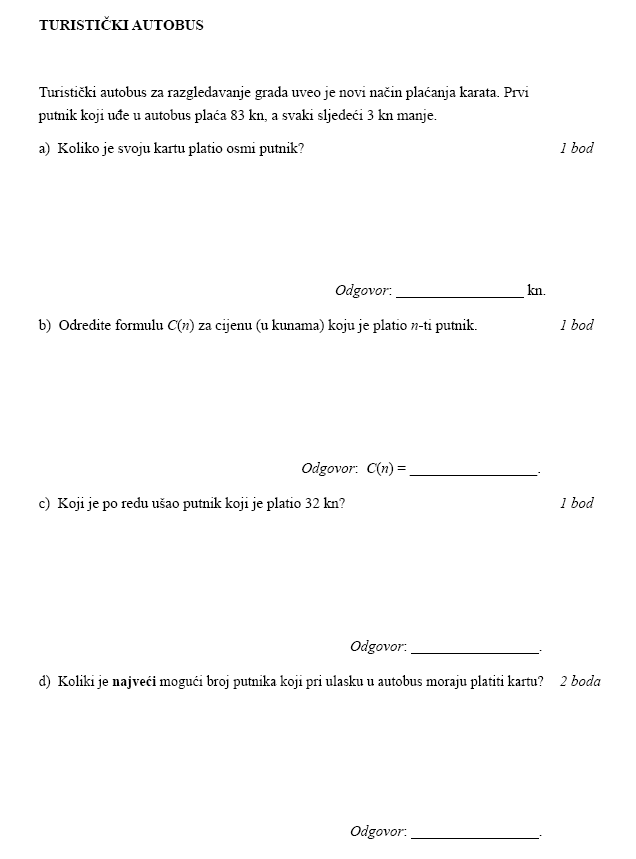 
17.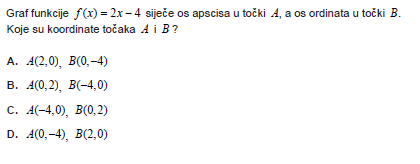 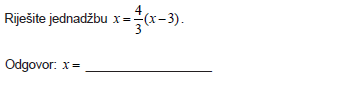 18.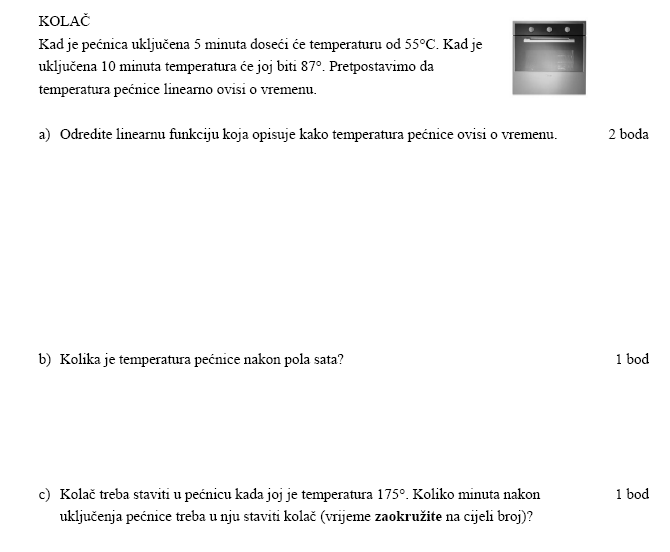 19.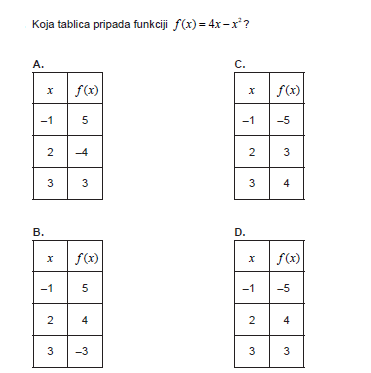 20. 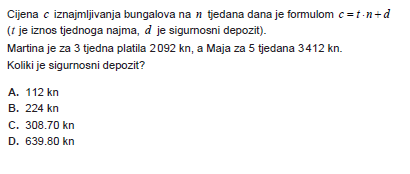 21. 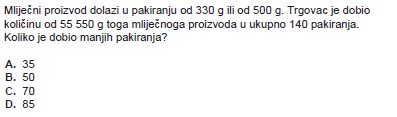 22.
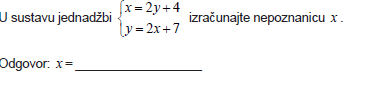 23.
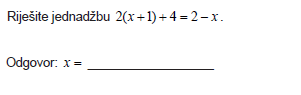 24.

24.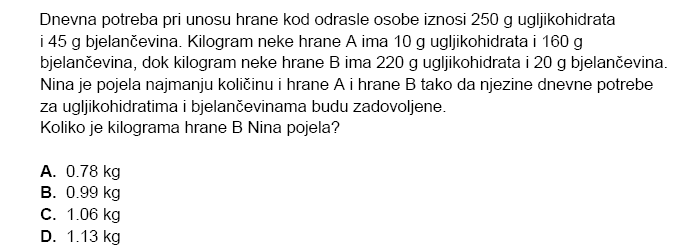 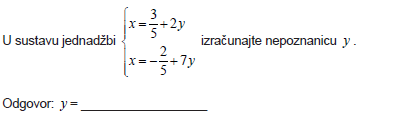 25.                                                              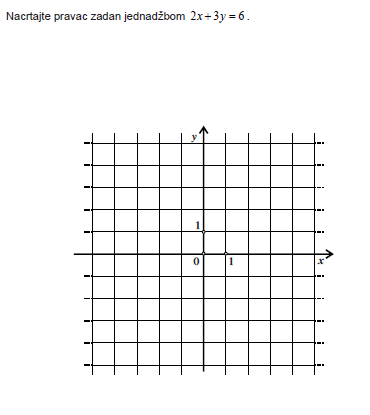 26. 
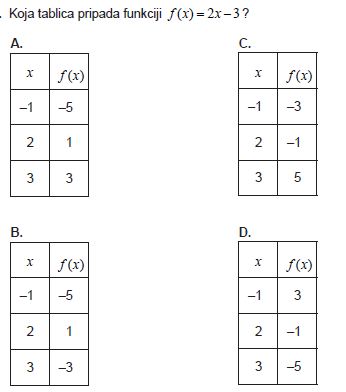 27. 

28.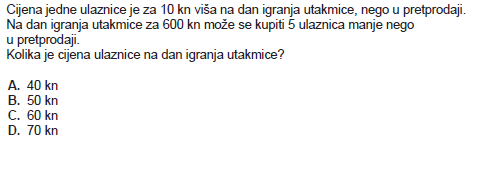 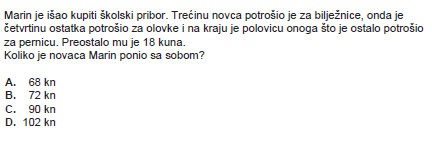 29.
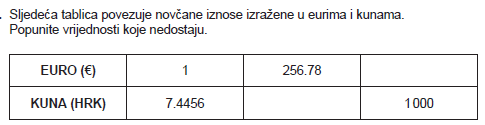 30.
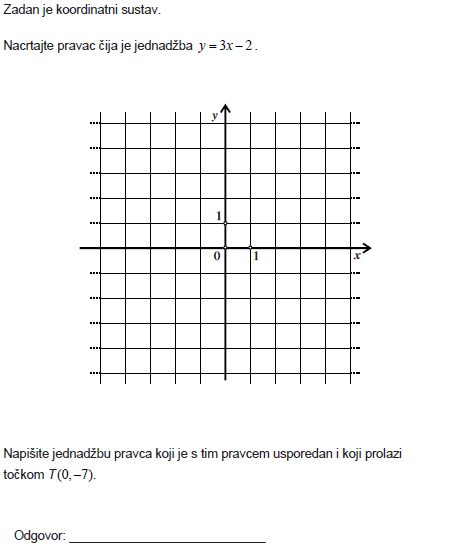 31. 
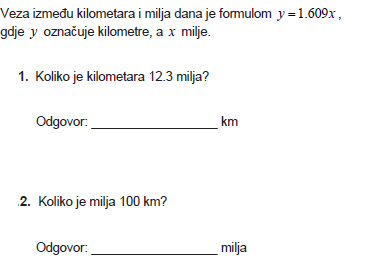 32.
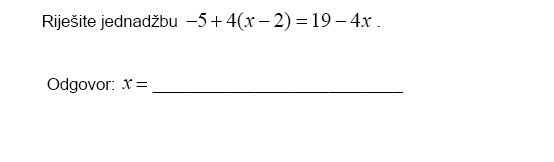 33.
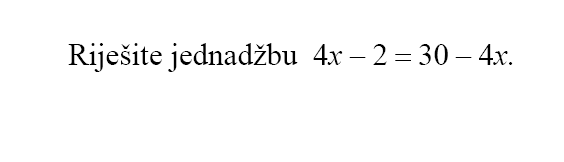 